Občina Dobrepolje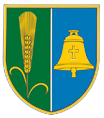 Videm 35, 1312 Videm-Dobrepolje , tel. 01/786-70-10, fax: 01/780-79-23, e-mail: obcina.dobrepolje@siol.netŠtevilka:  0142-0001/2018-128Datum:    13. 01. 2020Na podlagi 42. člena Zakona o javno-zasebnem partnerstvu (Uradni list RS, št. 127/06, Uradni list Evropske unije, št. 317/07, 314/09, 319/11, 335/13 in 307/15), Zakona o zdravniški službi (Uradni list RS, št. 72/06 - uradno prečiščeno besedilo, 68/06 - ZSPJS-F, 58/08, 15/08 - ZPacP, 107/10 - ZPPKZ, 40/12 - ZUJF, 88/16 - ZdZPZD, 40/17 in 64/17), 44b. člena Zakona o zdravstveni dejavnosti (Uradni list RS, št. 23/05 - uradno prečiščeno besedilo, 23/08, 58/08 - ZZdrS-E, 15/08 - ZPacP, 77/08 - (ZDZdr), 40/12 - ZUJF, 14/13, 88/16 - ZdZPZD in 64/17) ter 6. člena Odloka o podelitvi koncesije za opravljanje javne službe v osnovni zdravstveni dejavnosti na področju programa splošne ambulante ter programa splošne ambulante v socialnovarstvenem zavodu (Uradni list RS št 70/2019 z dne 29. 11. 2019), Občina Dobrepolje, Videm 35, 1312 Videm - Dobrepolje, objavljaJAVNI RAZPISza podelitev koncesijeza opravljanje javne službe v osnovni zdravstveni dejavnosti na področju programa splošne ambulante ter programa splošne ambulante v socialnovarstvenem zavoduVrsta, območje in predviden obseg opravljanja programov zdravstvene dejavnosti:KONCESIJA 2program ambulanta družinske medicine/splošna ambulanta   Koncesija K2-1: Za področje Vidma delo v zdravstveni postaji Videm, v obsegu 0,86 tima splošne ambulante. Koncesija K2-2: Za PSZ Ponikve d.o.o., v obsegu 0,29 tima splošne ambulante v socialnovarstvenem zavodu.Vsaka zainteresirana oseba se lahko prijavi na enega ali oba sklopa koncesij (K2-1 in K2-2). Koncedent bo oddal koncesijo za posamezni sklop ali za oba sklopa skupaj.Naročnik bo za koncesijo izdal odločbo na podlagi tega razpisa. Predviden začetek koncesijskega razmerja:Takoj po podpisu koncesijske pogodbe s pričetkom izvajanja dejavnosti v roku 30 dni po podpisu pogodbe z ZZZS.Trajanje koncesijskega razmerja:15 let, šteto od dneva začetka opravljanja koncesijske dejavnosti z možnostjo podaljšanja na način in pod pogoji, kot jih določa zakon, ki ureja zdravstveno dejavnost.Način dostopa do razpisne dokumentacije:Razpisna dokumentacija je dostopna na spletni strani Občine Dobrepolje www.dobrepolje.si.Naslov, rok in način predložitve ponudbe:Ponudbe morajo biti poslane na naslov Občina Dobrepolje, Videm 35, 1312 Videm - Dobrepolje, najkasneje do 17. 02. 2020 do 15. ure.Šteje se, da je ponudba prispela pravočasno, če je bila najkasneje do dne: 17. 02. 2020 do 15. ure, oddana v sprejemni pisarni Občine Dobrepolje ali oddana s priporočeno pošiljko na pošti. Ponudbo je potrebno predložiti v zaprti ovojnici, na kateri mora biti:1. Vidna oznaka »Ne odpiraj – prijava na javni razpis za podelitev Koncesije 2 na področju splošne medicine«.2. Naslov: Občina Dobrepolje, Videm 35, 1312 Videm – Dobrepolje.3. Hrbtna stran – ime, priimek ali naziv vlagatelja, naslov oz. sedež.	Zakonski in drugi pogoji, ki jih morajo ponudniki izpolnjevati, ter dokazila o njihovem izpolnjevanju: Ponudnik mora za pridobitev in opravljanje koncesije izpolnjevati naslednje pogoje, ki jih določa 44č. člen ZZDej:ima dovoljenje za opravljanje zdravstvene dejavnosti;DOKAZILO: predloži veljavno dovoljenje, če z njim razpolaga (pogoj mora biti izpolnjen najkasneje pred sklenitvijo koncesijske pogodbe);ima za vrsto zdravstvene dejavnosti, v katero sodi program zdravstvene dejavnosti, ki je predmet koncesije, za polni delovni čas zaposlenega odgovornega nosilca zdravstvene dejavnosti, razen ko je sam izvajalec zdravstvene dejavnosti odgovorni nosilec zdravstvene dejavnosti;DOKAZILO: lastna izjava (pogoj mora biti izpolnjen najkasneje z dnem začetka opravljanja koncesijske dejavnosti);ima zaposlene ali na drugi zakoniti podlagi zagotovljeno ustrezno število usposobljenih zdravstvenih delavcev in zdravstvenih sodelavcev, ki izpolnjujejo pogoje, določene z ZZDej ali zakona, ki ureja zdravniško službo, in bodo opravljali zdravstvene storitve, ki so predmet koncesije;DOKAZILO: lastna izjava (pogoj mora biti izpolnjen najkasneje z dnem začetka opravljanja koncesijske dejavnosti);ima v skladu z zakonom, ki ureja zdravniško službo, urejeno zavarovanje odgovornosti za zdravnike;DOKAZILO: lastna izjava, da bo takoj po podpisu pogodbe sklenil ustrezno zavarovanje (pogoj mora biti izpolnjen najkasneje pred sklenitvijo koncesijske pogodbe);mu v zadnjih petih letih ni bila odvzeta koncesija iz razlogov iz 44. j člena ZZDej;DOKAZILO: lastna izjava (pogoj mora biti izpolnjen ob podaji vloge);ni v postopkih pred organi pristojne zbornice ali strokovnega združenja zaradi kršitev v zvezi z opravljanjem poklica; (pogoj mora biti izpolnjen ob podaji vloge);DOKAZILO: potrdilo pristojne zbornice ali strokovnega združenja;pri ponudniku ne obstojijo izključitveni razlogi, ki veljajo za ponudnike v postopkih oddaje javnih naročil.DOKAZILO: lastna izjava (pogoj mora biti izpolnjen ob podaji vloge).Merila za izbiro koncesionarja (44d. člen ZZDej):ugotovitve nadzornih postopkov iz 76. člena ZZDej pri ponudniku:ponudnik poda lastno izjavo, da nima negativnih referenc v zvezi z opravljanjem nadzorstva po 76. členu ZZDej 5. točka, če ima ponudnik negativne reference v zvezi z opravljanjem nadzorstva po 76. členu ZZDej ne prejme točk po tem merilu,delovne izkušnje v splošni medicini (upoštevajo se dosežene delovne izkušnje na dan objave razpisa; upoštevajo se zgolj delovne izkušnje dela kot zdravnik splošne medicine po opravljenem strokovnem izpitu).dodatna strokovna znanja in veščine: (priložen dokaz se ovrednoti s tremi točkami-maksimalno eno dodatno strokovno znanje ali veščina)kvaliteta programa opravljanja javne službe: 	maksimalno število točk: 10	V okviru programa se dodatno vrednotijo naslednje storitve (vsaka po eno točko):nudenje dežurstva ob sobotah (najmanj dve soboti v mesecu, pri čemer se urnik med delovniki prilagodi glede na čas nudenja dežurstva (redni delovni čas se skrajša za čas dežurstva));nudenje storitev na domu nepokretnim ali mobilno oviranim;nudenje brezplačnih uslug za socialno ogrožene (brez zavarovanja);nudenje uslug laboratorija (kri, voda, rtg ipd.);prevzem zaposlenih: medicinski tehnik; nudenje raznih vzporednih storitev (EKG, INR-merjenje gostote krvi, itd.).Preostali del programa se vrednoti s 4 točkami, po presoji komisije koncedenta.Naslov in datum odpiranja ponudb:Občina Dobrepolje, Videm 35, 1312 Videm - Dobrepolje, sejna soba, dne 21. februar 2020 ob 12 uri. Odpiranje bo javno!Rok, v katerem bodo ponudniki obveščeni o izidu javnega razpisa: 30 dniRAZPISNA DOKUMENTACIJAKoncesijski akt:Odlok o podelitvi koncesije za opravljanje javne službe v osnovni zdravstveni dejavnosti na področju programa splošne ambulante ter programa splošne ambulante v socialnovarstvenem zavodu.Naročnik podeljuje:KONCESIJA 2program ambulanta družinske medicine/splošna ambulanta Koncesija K2-1: Za področje Vidma delo v zdravstveni postaji Videm, v obsegu 0,86
                           tima splošne ambulante.         Koncesija K2-2: Za PSZ Ponikve d.o.o., v obsegu 0,29 tima splošne ambulante v 
              socialnovarstvenem zavodu.Naročnik bo za koncesijo izdal odločbo na podlagi tega razpisa. Razpisno dokumentacijo sestavljajo:I. Besedilo javnega razpisa (v drugem dokumentu)II. Navodila za izdelavo ponudbeIII. Dokumentacija o izpolnjevanju zakonsko predpisanih pogojevIV. Dokumentacija za vrednotenje kriterijev in meril ter pogoji financiranjaV. Obvezni obrazci (obrazci)VI. Pogodba o koncesiji (vzorec)II. NAVODILA ZA IZDELAVO VLOGE oziroma PONUDBE1.  VLOGA oziroma PONUDBAPonudba mora biti izdelana v slovenskem jeziku in podpisana s strani vlagatelja.Vsi listi, ki so sestavni del dokumentacije, morajo biti oštevilčeni in zvezani v celoto ter zloženi po naslednjem vrstnem redu:PRIJAVNI OBRAZEC (obrazec št. 1)DOKUMENTACIJA O IZPOLNJEVANJU POGOJEV DOKUMENTACIJA ZA VREDNOTENJE KRITERIJEV IN MERILOBRAZCI in IZJAVE (glej tč. 6)POGODBA O KONCESIJI (vzorec)2. PRAVOČASNOST, PRAVILNOST, POPOLNOST IN VELJAVNOST VLOGE  Strokovna razpisna komisija bo ocenjevala in izbrala najugodnejšo vlogo le med vlogami, ki so pravilno opremljene, popolne, pravočasne ter podane po upravičeni osebi.Pravilno opremljena je tista ponudba, ki je pravilno opremljena na naslednji način: Ponudbo je potrebno predložiti v zaprti ovojnici, na kateri mora biti:1. Vidna oznaka »Ne odpiraj – prijava na javni razpis za podelitev koncesije 2 na področju splošne medicine«2. Naslov: Občina Dobrepolje, Videm 35, 1312 Videm - Dobrepolje  3. Hrbtna stran – ime, priimek in naslov vlagatelja, oz. naziv in sedež	Popolna je tista ponudba, ki vsebuje vse zahtevane sestavine in priloge ter izpolnjuje pogoje iz javnega razpisa in te razpisne dokumentacije ter je posredovana izključno na predpisanih obrazcih.3. INFORMACIJE IN  POJASNILA, RAZPISNA DOKUMENTACIJARazpisna dokumentacija je dosegljiva na spletni strani Občine Dobrepolje www.dobrepolje.si. Ponudnik za podelitev koncesije lahko zahteva dodatna pojasnila in informacije v zvezi z razpisno dokumentacijo na Občini Dobrepolje, Videm 35, 1312 Videm - Dobrepolje po telefonu št. (01) 786 70 10, po pošti ali elektronski pošti: obcina.dobrepolje@siol.net, do 10. 02. 2020, pred potekom roka za oddajo ponudbe. Naročnik bo izdal in vročil koncesijsko odločbo v roku 30 dni šteto od dne izvedenega vrednotenja prejetih vlog.4.  ČAS IN KRAJ ODDAJE VLOGEPonudbe morajo biti poslane na naslov Občina Dobrepolje, Videm 35, 1312 Videm - Dobrepolje, najkasneje do 17. 02. 2020 do 15. ure.Šteje se, da je ponudba prispela pravočasno, če je bila najkasneje do dne: 17. 02. 2020 do 15. ure, oddana v sprejemni pisarni Občine Dobrepolje ali oddana s priporočeno pošiljko na pošti. 5. ODPIRANJE VLOGOdpiranje vlog bo dne 21. 02. 2020 ob 12. uri, v sejni sobi Občine Dobrepolje. Odpiranje vlog bo javno.6. OPIS POSTOPKA IZBIRE KONCESIONARJA Koncedent bo po preteku roka za oddajo ponudb preveril vse pravočasne ponudbe, ali te izpolnjujejo vse razpisne pogoje. Formalno popolne ponudbe bo koncedent razvrstil na podlagi meril, določenih z javnim razpisom in s to razpisno dokumentacijo, ter izbral ponudbo tistega ponudnika, ki bo po danih merilih, ocenjena najbolje. O izbiri koncesionarja odloči koncedent z odločbo, s katero najboljšemu ponudniku podeli koncesijo. Koncedent in izbrani koncesionar medsebojna razmerja uredita s koncesijsko pogodbo. Najpozneje pet dni po pravnomočni odločbi o izbiri koncesionarja koncedent na svoji spletni strani objavi obvestilo o rezultatu postopka podelitve koncesije. Za koncesije, vključno z ureditvijo pravnega varstva, se uporablja zakon, ki ureja podeljevanje koncesij, če z zakonom, ki ureja zdravstveno dejavnost, posamezno vprašanje ni posebej urejeno. Pred začetkom opravljanja koncesijske dejavnosti mora ponudnik predložiti pogodbo o zaposlitvi za odgovornega nosilca zdravstvene dejavnosti in pogodbe o zaposlitvi oziroma druge pogodbe civilnega prava drugih zdravstvenih delavcev in zdravstvenih sodelavcev iz tretje alineje prejšnjega odstavka.7. OBRAZLOŽITEV KRITERIJEV IN  MERILPonudbe ponudnikov se bodo točkovale oz. vrednotile na naslednji način:ugotovitve nadzornih postopkov iz 76. člena ZZDej pri ponudniku:ponudnik poda lastno izjavo, da nima negativnih referenc v zvezi z opravljanjem nadzorstva po 76. členu ZZDej - 5 točk; v kolikor ima ponudnik negativne reference v zvezi z opravljanjem nadzorstva po 76. členu ZZDej ne prejme točk po tem merilu,delovne izkušnje v splošni medicini (upoštevajo se dosežene delovne izkušnje na dan objave razpisa; upoštevajo se zgolj delovne izkušnje dela kot zdravnik splošne medicine po opravljenem strokovnem izpitu) dodatna strokovna znanja in veščine: (priložen dokaz se ovrednoti s tremi točkami-max. eno dodatno strokovno znanje ali veščina)kvaliteta programa opravljanja javne službe: 	maksimalno število točk: 10	V okviru programa se dodatno vrednotijo naslednje storitve (vsaka po eno točko):nudenje dežurstva ob sobotah (najmanj dve soboti v mesecu pri čemer se urnik med delovniki prilagodi glede na čas nudenja dežurstva (redni delovni čas se skrajša za čas dežurstva)),nudenje storitev na domu nepokretnim ali mobilno oviranim,nudenje brezplačnih uslug za socialno ogrožene (brez zavarovanja),nudenje uslug laboratorija (kri, voda, rtg ipd.),prevzem zaposlenih: medicinski tehnik,nudenje raznih vzporednih storitev (EKG, INR-merjenje gostote krvi, itd.).Preostali del programa se vrednosti s 4. točkami, po presoji komisije koncedenta.III. DOKUMENTACIJA O IZPOLNJEVANJU POGOJEVPonudnik mora dokazati, da izpolnjuje pogoje, ki jih predpisuje 44č. člen ZZdej. Ponudnik mora predložiti spodaj navedena dokazila oziroma potrdila v originalu ali fotokopiji, ki je overjena na upravni enoti v RS.Posameznega zahtevanega dokazila ponudnik ne more nadomestiti z drugim dokazilom ali lastno izjavo.Tiste listine, ki jih mora priložiti oseba, ki bo dejavnost opravljala kot fizična oseba, velja tudi za nosilca dejavnosti pri pravni osebi (tudi, v kolikor to morda ni izrecno navedeno). Ponudnik mora za pridobitev in opravljanje koncesije izpolnjevati naslednje pogoje, ki jih določa 44č. člen ZZDej:ima dovoljenje za opravljanje zdravstvene dejavnosti in je usposobljen za samostojno delo;DOKAZILO: predloži veljavno licenco, ki jo poda fizična oseba oz izvajalec dejavnosti pri pravni osebi;ima za vrsto zdravstvene dejavnosti, v katero sodi program zdravstvene dejavnosti, ki je predmet koncesije, za polni delovni čas zaposlenega odgovornega nosilca zdravstvene dejavnosti, razen ko je sam izvajalec zdravstvene dejavnosti odgovorni nosilec zdravstvene dejavnosti;DOKAZILO: lastna izjava ima zaposlene ali na drugi zakoniti podlagi zagotovljeno ustrezno število usposobljenih zdravstvenih delavcev in zdravstvenih sodelavcev, ki izpolnjujejo pogoje določene z ZZDej ali zakona, ki ureja zdravniško službo, in bodo opravljali zdravstvene storitve, ki so predmet koncesije;DOKAZILO: lastna izjavaima v skladu z zakonom, ki ureja zdravniško službo, urejeno zavarovanje odgovornosti za zdravnike;DOKAZILO: lastna izjava, da bo takoj po podpisu pogodbe sklenil ustrezno zavarovanje (fizična oseba oz pravna oseba)mu v zadnjih petih letih ni bila odvzeta koncesija iz razlogov iz 44. j člena ZZDej;DOKAZILO: lastna izjava, ki jo poda fizična oseba oz pravna oseba in izvajalec dejavnosti pri pravni osebini v postopkih pred organi pristojne zbornice ali strokovnega združenja zaradi kršitev v zvezi z opravljanjem poklica;DOKAZILO: potrdilo pristojne zbornice ali strokovnega združenja za fizično osebo oz izvajalca dejavnosti pri pravni osebipri ponudniku ne obstojijo izključitveni razlogi, ki veljajo za ponudnike v postopkih oddaje javnih naročil.DOKAZILO: lastna izjava, ki jo poda fizična oseba oz pravna oseba in izvajalec dejavnosti pri pravni osebiPonudnik mora za dokazilo o izpolnjevanju zakonsko predpisanih pogojev dokazati:1. Da ni v delovnem razmerju, oz. bo z začetkom opravljanja javne zdravstvene službe na podlagi podeljene koncesije iz tega javnega razpisa prekinil delovno razmerje (velja za fizično osebo in za predvidenega nosilca dejavnosti pri pravni osebi). - v primeru, da vlagatelj že ima status zasebnega zdravstvenega delavca na področju splošne medicine, dokazilo: veljavna odločba o registraciji zdravstvenega delavca na področju splošne medicine, ki jo je izdala pristojna zbornica,- v primeru, da vlagatelj še nima statusa zasebnega zdravstvenega delavca – dokazilo: izjava o delovnem razmerju (obrazec št. 5).2. Da mu ni s pravnomočno sodbo sodišča prepovedano opravljanje zdravstvene službe oziroma poklica ter ni bil pravnomočno obsojen zaradi naklepnega kaznivega dejanja ali kaznivega dejanja, storjenega iz malomarnosti zoper življenje in telo, spolno nedotakljivost ali človekovo zdravje ali ni bil pravnomočno obsojen na nepogojno kazen zapora v trajanju več kot šest mesecev za katerokoli kaznivo dejanje, storjeno pri delu ali v zvezi z delom, ki se preganja po uradni dolžnosti.Dokazilo: potrdilo iz kazenske evidence (pri pravni osebi velja za pravno osebo in predvidenega izvajalca koncesijske dejavnosti).3. Da ima ponudnik zagotovljeno opremo in ustrezne kadre.Dokazilo: izjava.4. Aktivno znanje slovenskega jezika.Dokazilo: izjava (obrazec št. 3).5. Da je registriran za opravljanje dejavnosti, ki je predmet javne službe.Dokazilo: Odločba o vpisu v pristojni register izvajalcev.6. Da bo dejavnost opravljal na območju občine Dobrepolje.  Dokazilo: izjava (obrazec št. 3).7. Da bo prevzel vse paciente-bolnike dosedanjega koncesionarja na določenem območju dela.Dokazilo: izjava (obrazec št. 3).8. Da je organizacijsko, kadrovsko in tehnično usposobljen za izvajanje javne službe in da razpolaga s tehničnimi sredstvi za izvajanje javne službe. Dokazilo: izjava (obrazec št. 3).9. Program opravljanja dejavnosti javne službe. Dokazilo: izjava s programom (obrazec št. 4).10. Dodatna znanja iz splošne medicine .Dokazilo: Ustrezno potrdilo o opravljenem izobraževanju.Izvajalec oziroma koncesionar je dolžan urediti, oziroma zagotoviti vse obveznosti, kot jih opredeljuje zakonodaja in vsakokratni Splošni dogovor.IV. DOKUMENTACIJA ZA VREDNOTENJE KRITERIJEV IN MERIL TER POGOJI FINANCIRANJA
Ponudnik mora dokazati izpolnjevanje zahtev tako, da predloži dokazila oziroma potrdila.Le v primeru, kjer je to izrecno navedeno, predloži lastno izjavo. delovne izkušnje v zdravstvu po opravljenem strokovnem izpitu Dokazilo:delovna knjižica (overjena fotokopija – pri tem se opozarja, da delovna knjižica izkazuje obdobja zavarovanj le do 1. 1. 2009) ali izpis Zavoda za pokojninsko in invalidsko zavarovanje Slovenije (ZPIZ) o obdobjih zavarovanja (original ali overjena fotokopija)dodatna strokovna znanja in veščine za izvajanje zdravstvene dejavnosti:        Dokazilo:potrdilo o opravljenih tečajih v zvezi z izvajanjem dejavnosti, ki jih je opravil vlagatelj,potrdilo o opravljenih seminarjih v zvezi z izvajanjem dejavnosti, ki jih je opravil vlagatelj,potrdilo o drugih dodatnih funkcionalnih znanjih v zvezi z izvajanjem dejavnosti, ki jih je vlagatelj pridobil.Zavod za zdravstveno zavarovanje Slovenije najpozneje v enem mesecu od podpisa koncesijske pogodbe s koncesionarjem sklene pogodbo o financiranju koncesijske dejavnosti.V. OBVEZNI OBRAZCI (od št. 1 do 10) OBRAZEC 1PRIJAVNI OBRAZECNa podlagi Javnega razpisa Občine Dobrepolje za dodelitev koncesije za opravljanje javne službe v osnovni zdravstveni dejavnosti na področju programa splošne ambulante ter programa splošne ambulante v socialnovarstvenem zavodu spodaj podpisani podajam prijavo. Obrazec izpolnjujte glede na to, ali podajate vlogo kot fizična ali kot pravna oseba. PODATKI O VLAGATELJU ZA DODELITEV  KONCESIJE – za FIZIČNE OSEBEPRIJAVA NA KONCESIJO K2-1 / K2-2 (USTREZNO OZNAČITI-VLAGATELJ LAHKO OZNAČI OBA SKLOPA).PODATKI O VLAGATELJU ZA DODELITEV  KONCESIJE – za PRAVNE OSEBESpodaj podpisani vlagatelj (podatki zakonitega zastopnika pravne osebe)s pravno osebo (podatki o pravni osebi)in podpisanim predvidenim nosilcem koncesijske dejavnostiIzjavljam, da se v celoti strinjam in sprejemam vse pogoje, ki so zahtevani, in vsa merila za izbor koncesionarja, navedena v javnem razpisu in tej razpisni dokumentaciji.Hkrati pod kazensko in materialno odgovornostjo izjavljam, da so vsi moji podatki v tej vlogi za dodelitev koncesije resnični in verodostojni ter dovoljujem, da se vse podatke, ki zadevajo vlogo za dodelitev koncesije, lahko preverja. Kraj in datum: __________________            Podpis vlagatelja: ____________OPOZORILO:Vsa dokazila, oziroma potrdila morajo biti predložena v originalu ali fotokopiji, ki je overjena na upravni enoti v RS. Ostali obrazci in pogodba morajo biti lastnoročno podpisani.Vloga za prijavo vsebuje: izpolnjen prijavni obrazec (OBRAZEC 1),veljavna licenca izvajalca zdravstvene dejavnosti,overjena kopija diplome,odločba o vpisu v register izvajalcev,veljavna registracija zasebnega zdravstvenega delavca na področju splošne medicine  , ki jo je izdala pristojna zbornica (če vlagatelj že ima status zasebnega zdravstvenega delavca) ali izjava vlagatelja, da se bo registriral kot zasebnik, če bo na tem razpisu izbran za koncesionarja (OBRAZEC 2),OBRAZEC 3: izjava vlagatelja o izpolnjevanju pogojev s prilogami,OBRAZEC 4: program opravljanja dejavnosti javne službe,OBRAZEC 5: izjava o delovnem razmerju (le v primeru, če je še v delovnem razmerju),OBRAZEC 6: izjava o poslovnem času,OBRAZEC 7: izjava o pričetku del,OBRAZEC 8: izjava o delovnih izkušnjah z dokazili,OBRAZEC 9: izjava o dodatnih strokovnih znanjih in veščinah za izvajanje zdravstvene dejavnosti,pogodba o koncesiji  (predlog pogodbe je potrebno podpisati s strani vlagatelja)OBRAZEC  2IZJAVA VLAGATELJA O REGISTRACIJI KOT ZASEBNI ZDRAVSTVENI DELAVEC za FIZIČNE OSEBEPodpisani vlagatelj: ime in priimek ter naslov  ________________________________________  izjavljam, da se bom v primeru, da bom izbran za koncesionarja na tem razpisu, registriral kot zasebni zdravstveni delavec na področju splošne medicine.Kraj in datum: __________________                   Podpis: ___________________OBRAZEC  3IZJAVA VLAGATELJA O IZPOLNJEVANJU POGOJEVPodpisani vlagatelj: ime in priimek ter naslov ________________________________________  naziv in sedež ter ime in priimek predvidenega nosilca koncesijske dejavnosti _____________________izjavljam:da aktivno obvladam slovenski jezik, da bom opravljal dejavnost na območju občine Dobrepolje,da bom prevzel vse paciente-bolnike dosedanjega koncesionarja na določenem območju dela,da sem organizacijsko, kadrovsko in tehnično usposobljen za izvajanje javne službe in da razpolagam s tehničnimi sredstvi za izvajanje javne službe, da imam opravljen vozniški izpit B kategorije,dokazilo: kopija veljavnega vozniškega dovoljenja,da sem lastnik ustreznega avtomobila oziroma razpolagam z ustreznim avtomobilom,dokazilo: prometno dovoljenje (in pogodba o najemu vozila v primeru, če je vozilo najeto),da bom na zahtevo koncedenta predložil pisno pooblastilo za pridobitev podatkov iz uradnih evidenc za dokazila potrebna za odločitev v tem postopku,da bom opravljal delo v ambulanti socialno varstvenega zavoda in ob postelji oskrbovancev v delu, v katerem je prevzeta koncesija za posamezni SVZ,da bom v okviru prevzete koncesije urediti oziroma zagotoviti vse obveznosti, kot jih opredeljuje zakonodaja in vsakokratni Splošni dogovor.Kraj in datum: __________________                             Podpis (fizične oz. pravne osebe): ________________Podpis predvidenega nosilca koncesijske dejavnosti: ____________________________Priloge: overjena kopija veljavnega vozniškega dovoljenja,overjena kopija veljavnega prometnega dovoljenja (oziroma pogodbe o najemu vozila v primeru, če je vozilo najeto).OBRAZEC 4PROGRAM OPRAVLJANJA DEJAVNOSTI JAVNE SLUŽBE Podpisani vlagatelj: ime in priimek ter naslov ________________________________________  naziv in sedež _____________________podajam naslednji program opravljanja dejavnosti splošne medicine na območju občine Dobrepolje.Kraj in datum: __________________                        Podpis: ____________________Priloga: program OBRAZEC 5IZJAVA O DELOVNEM RAZMERJUza FIZIČNE OSEBE:Izpolnijo samo tisti vlagatelji, ki v času prijave nimajo statusa zasebnega zdravnika! a) Izpolnijo samo tisti vlagatelji, ki niso nikjer v delovnem razmerju: Spodaj podpisani/a ___________________________________ (priimek in ime vlagatelja) izjavljam, da nisem nikjer v delovnem razmerju. b) Izpolnijo samo tisti vlagatelji, ki so v delovnem razmerju: Spodaj podpisani/a _______________________________________ (priimek in ime vlagatelja) izjavljam, da bom v primeru podelitve koncesije na tem javnem razpisu, prekinil/a sedanje delovno razmerje _______________________________________ (naziv in sedež sedanjega delodajalca vlagatelja) in začel/a opravljati koncesijsko dejavnost v skladu z odločbo in koncesijsko pogodbo.                                                                                                 _________________________                                                                                                          (podpis vlagatelja) Kraj in datum: __________________                             Podpis: ________________za PRAVNE OSEBE:a) Izpolnijo samo tisti predvideni nosilci koncesijske dejavnosti pri pravni osebi, ki niso nikjer v delovnem razmerju: Spodaj podpisani/a ___________________________________ (priimek in ime predvidenega nosilca koncesijske dejavnosti pri pravni osebi) izjavljam, da nisem nikjer v delovnem razmerju. b) Izpolnijo samo tisti predvideni nosilci koncesijske dejavnosti pri pravni osebi, ki so v delovnem razmerju, vendar ne pri vlagatelju vloge: Spodaj podpisani/a _________________________________________ (priimek in ime predvidenega nosilca koncesijske dejavnosti pri pravni osebi) izjavljam, da bom v primeru podelitve koncesije na tem javnem razpisu vlagatelju ______________________________ (naziv vlagatelja), prekinil/a delovno razmerje pri sedanjem delodajalcu ___________________________________________________ (naziv in sedež sedanjega delodajalca) in začel/a opravljati koncesijsko dejavnost pri vlagatelju _______________________________ (naziv vlagatelja) v skladu z odločbo o podelitvi koncesije in koncesijsko pogodbo. c) Izpolnijo samo tisti predvideni nosilci koncesijske dejavnosti pri pravni osebi, ki so v delovnem razmerju pri vlagatelju vloge: Spodaj podpisani/a ___________________________________ (priimek in ime predvidenega nosilca koncesijske dejavnosti pri pravni osebi) izjavljam, da bom v primeru podelitve koncesije na tem javnem razpisu vlagatelju _______________________________________ (naziv vlagatelja oz. sedanjega delodajalca) začel pri njem opravljati koncesijsko dejavnost v skladu z odločbo o podelitvi koncesije in koncesijsko pogodbo.                                       _______________________________________                                                                                        (podpis predvidenega nosilca koncesijske dejavnosti pri pravni osebi) _____________________________ (žig pravne osebe in podpis njenega zakonitega zastopnika) Kraj in datum: ___________________OBRAZEC 6IZJAVA O POSLOVNEM ČASU         Dokazilo:           Izpolnitev izjave:IZJAVAMoj/Naš predviden poslovni čas ob začetku delovanja:Izjavljam(o) da bom(o) koncesijo opravljal(i) izmenično tedensko v popoldanskem/dopoldanskem času.Izvajalec se zavezuje, da bo v času odsotnosti zagotovil nadomeščanje.Kraj in datum: _________________________                                                                                              Podpis: ___________OBRAZEC 7IZJAVA O PRIČETKU DELSpodaj podpisan/a _______________________________________________________ (priimek in ime ter naslov oz. naziv in sedež) izjavljam, da bom v primeru podelitve koncesije na tem javnem razpisu v roku 30 dni po sklenitvi pogodbe z Zavodom za zdravstveno zavarovanje Slovenije (ZZZS) začel opravljati koncesijsko dejavnost v skladu z odločbo in pogodbo o podelitvi koncesije. O datumu pričetka opravljanja del bom koncedenta pisno obvestil/a.Kraj in datum: _________________________                                                                                    Podpis: ________________OBRAZEC 8IZJAVA O DELOVNIH IZKUŠNJAH (za fizične osebe in za predvidenega nosilca koncesijske dejavnosti pri pravni osebi)Spodaj podpisan/a ___________________________________________________________________(priimek in ime ter naslov) izjavljam, da moja dosedanja delovna doba v zdravstvu na delih zdravstvenega tehnika ali diplomirane medicinske sestre znaša skupaj _______ let, _______mesecev in _______ dni.od ……………do …………. pri delodajalcu ……………………………, na delovnem mestu ………………od ……………do ……………pri delodajalcu ……………………………, na delovnem mestu ………………od ……………do ……………pri delodajalcu ……………………………, na delovnem mestu ………………Upoštevajo se dosežene delovne izkušnje na dan objave razpisa.Izjavi prilagam obvezni sestavini vloge:delovno knjižico (izključno le overjena fotokopija) oz. izpis Zavoda za pokojninsko in invalidsko zavarovanje Slovenije (ZPIZ) o obdobjih zavarovanja v RS (ali overjena fotokopija)Kraj in datum: _________________________                                                                                    Podpis*: ________________*če je vlagatelj pravna oseba, se podpišeta predvideni nosilec koncesijske dejavnosti in pravna osebaOBRAZEC 9IZJAVA O DODATNIH STROKOVNIH ZNANJIH IN VEŠČINAH ZA IZVAJANJE ZDRAVSTVENE DEJAVNOSTISpodaj podpisan/a _____________________________(priimek in ime ter naslov) izjavljam, da sem v obdobju svojega strokovnega dela pridobil/a dodatna strokovna znanja in veščine s področja splošne medicine, in sicer sem opravil naslednja izobraževanja: Kraj in datum: _________________________                                                                                    Podpis*: ________________Izjavi prilagam obvezne sestavine vloge:overjene fotokopije potrdil o opravljenih tečajih, seminarjih in drugih izobraževanjih s področja splošne medicine *če je vlagatelj pravna oseba, se podpišeta predvideni nosilec koncesijske dejavnosti in pravna osebaVII. POGODBA O KONCESIJI 2  (OZNAKA SKLOPA: ________)(vzorec pogodbe je potrebno podpisati s strani vlagatelja)Občina Dobrepolje, Videm 35, 1312 Videm - Dobrepolje, ki jo zastopa  Igor Ahačevčič, matična številka: 5886252000, ID št. za DDV: SI 57506396 (v nadaljevanju: »koncedent«) in       2. ________________________________ (naziv oz ime, priimek, poklic), sedež oziroma 
           stanujoč __________________, Matična številka oziroma EMŠO: ___________________, 
           davčna številka: ______________________ (v nadaljevanju: »koncesionar«)sklepata naslednjoKONCESIJSKO POGODBOza opravljanje javne službe v osnovni zdravstveni dejavnosti na področju splošne medicine  v občini DobrepoljeI. SPLOŠNE DOLOČBE1. členS to pogodbo se podrobneje urejajo razmerja v zvezi z opravljanjem javne zdravstvene službe med koncedentom in koncesionarjem, v skladu z veljavnimi predpisi in na podlagi Odločbe o podelitvi koncesije 2 za sklop ______, ter se podrobneje določajo pogoji, pod katerimi mora koncesionar opravljati javno zdravstveno službo.2. členPogodbeni stranki uvodoma ugotavljata:da je bil koncesionar izbran z upravno odločbo št. ………. z dne …….., ki jo je v upravni zadevi podelitve koncesije izdala Občinska uprava Občine Dobrepolje,da je upravna odločba št. ……… z dne …….., ki jo je izdala Občinska uprava Občine Dobrepolje, postala dokončna dne ……….,da je koncesionar v skladu z odločbo o podelitvi koncesije št. ………….. z dne ………….. dolžan skleniti pogodbo z Zavodom za zdravstveno zavarovanje Slovenije (v nadaljevanju: »ZZZS«).II. PREDMET POGODBE3. členPredmet koncesijske pogodbe je KONCESIJA 2program ambulanta družinske medicine/splošna ambulanta Koncesija K2-1: Za področje Vidma delo v zdravstveni postaji Videm, v obsegu 0,86 tima splošne ambulante.Koncesija K2-2: Za PSZ Ponikve d.o.o., v obsegu 0,29 tima splošne ambulante v socialnovarstvenem zavodu.na območju občine Dobrepolje, kot javne službe, vključene v javno zdravstveno mrežo na primarni ravni, v skladu z veljavno zakonodajo, splošnimi akti koncedenta in odločbo o podelitvi koncesije.Odgovorni nosilec zdravstvene dejavnosti po tej pogodbi je ……………………….4. členKoncesionar opravlja javno zdravstveno službo v obsegu, ki ga vsako leto dogovori o odkupu programa z ZZZS in je določen v pogodbi. En izvod fotokopije veljavne pogodbe z ZZZS in vseh aneksov k pogodbi je koncesionar, v roku osmih dni po sklenitvi, dolžan posredovati koncedentu.Koncesionar je dolžan opravljati javno službo v skladu s predpisi, ki urejajo zdravstveno dejavnost, zdravstveno varstvo in zavarovanje, zdravniško službo in drugimi predpisi, vezanimi na opravljanje njegove dejavnosti.III. PRAVICE IN OBVEZNOSTI POGODBENIH STRANK5. členKoncesionar mora ves čas izvajanja javne službe vsem svojim pacientom zagotavljati storitve ob upoštevanju vseh spoznanj znanosti in po strokovno preverjenih metodah.Koncesionar je dolžan:zagotoviti nadomeščanje v času svoje odsotnosti v skladu z veljavnim Zakonom o zdravniški službi in o nadomeščanjih obvestiti koncedenta, na način, da organizira nemoteno izvajanje koncesije preko drugega usposobljenega izvajalca,izključno sam opravljati koncesijsko dejavnost po tej pogodbi, razen v primeru, ko je odsoten zaradi koriščenja letnega dopusta, organiziranega izobraževanja, bolezni in druge upravičene odsotnosti. V teh primerih mora koncesionar, tako kot je opredeljeno v veljavni pogodbi z ZZZS, zagotoviti ustrezno nadomeščanje z izvajalcem z isto strokovno usposobljenostjo.  Najkasneje ob prvem nadomeščanju oziroma po poteku veljavnosti licence nadomestnega izvajalca je koncesionar dolžan posredovati koncedentu fotokopijo veljavne licence nadomestnega izvajalca oziroma fotokopijo odločbe, s katero je bila nadomestnemu izvajalcu licenca podaljšana,medsebojna razmerja z OZG urejati s posebnimi dogovori v pisni obliki ali s pogodbo o sodelovanju,voditi zdravstveno statistične podatke, v skladu s posebnim zakonom ter poročati območnemu NIJZ,zagotavljati strokovne, tehnične in druge predpisane pogoje za opravljanje javne službe v celotnem obdobju trajanja koncesije,sodelovati pri programih za krepitev, ohranitev in povrnitev zdravja, ki jih izvaja OZG, izpolnjevati pogodbene obveznosti z ZZZS razporejeno skozi vse leto, zagotoviti kontinuiteto dela bivšega koncesionarja na področju splošne ambulante, vključno s predajo podatkov o zdravljenju opredeljenih pacientov,spoštovati vse dogovore in pogodbe v zvezi z izvajanjem javne službe,zagotoviti vse oblike notranjega nadzora ter sistema kakovosti in varnosti,vključiti se v enotni zdravstveno informacijski sistem RS.Koncesionar mora ves čas trajanja pogodbe izpolnjevati pogoje, ki so bili zahtevani z razpisom.6. členKoncesionar ni dolžan koncedentu plačevati koncesijske dajatve.7. členKoncedent ni dolžan zagotavljati koncesionarju nobenih sredstev za opravljanje javne službe. Finančna sredstva za opravljanje javne službe si koncesionar zagotovi na podlagi pogodbe z Zavodom za zdravstveno zavarovanje Slovenije (ZZZS), ki jo koncesionar z ZZZS sklene najpozneje v enem mesecu od podpisa te pogodbe. IV. OBMOČJE IZVAJANJA JAVNE SLUŽBE8. členKoncesionar zdravstveno dejavnost po tej pogodbi opravlja na območju občine Dobrepolje.členKoncesionar bo opravljal koncesijsko zdravstveno dejavnost na področju splošne medicine v skladu s predpisi na strokovno utemeljenih hišnih obiskih.10. členKoncesionar je glede sodelovanja pri zagotavljanju nemotenega in celostnega izvajanja pogodbenih obveznosti v javni zdravstveni mreži vezan na drugega izvajalca splošne medicine v občini Dobrepolje in druge izvajalce zdravstvene dejavnosti na območju občine.V. DELOVNI ČAS11. členRedni polni poslovni čas koncesionarja za izvajanje dejavnosti traja skupaj __ ur efektivnega dela tedensko. Dejanski urnik se uskladi z višino programa, določenega s pogodbo o izvajanju programa zdravstvenih storitev, ki jo koncesionar sklene z ZZZS; koncesionar je dolžan ordinacijski čas posredovati koncedentu.Glede na dejanske potrebe zavarovanih oseb je dolžan koncesionar poskrbeti, da je koncesijska dejavnost zagotovljena tudi izven dogovorjenega efektivnega delovnega časa.Ordinacijski čas:……12. členLetna razporeditev rednega poslovnega časa iz prejšnjega člena se za posamezno koledarsko leto lahko spremeni v dogovoru z ZZZS, če k dogovoru poda pisno soglasje koncedent.13. členKoncesionar je dolžan poskrbeti za nadomeščanje v primeru načrtovane in nenačrtovane odsotnosti. Za vsako nadomeščanje, daljše od 30 koledarskih dni, mora koncesionar v roku treh (3) delovnih dni od nastanka spremembe sporočiti koncedentu ime osebe, ki ga nadomešča.Koncesionar svoje paciente o nadomeščanju obvesti na način, da na pacientom vidnem mestu pravočasno izobesi sporočilo o nadomeščanju.14. členKoncesionar je dolžan med svojo odsotnostjo v okviru svojega poslovnega časa zagotoviti, da dejavnost opravi drug izvajalec z ustrezno strokovno usposobljenostjo, ki ga nadomešča. Ne glede na navedeno pa sme biti koncesionar brez nadomeščanja odsoten skupno največ 14 delovnih dni na leto, od tega največ dva delovna dneva zaporedoma.O svoji odsotnosti in nadomestnem zdravniku koncesionar ustrezno obvesti paciente. VI. TRAJANJE KONCESIJSKEGA RAZMERJA15. členKoncesijsko razmerje je sklenjeno za obdobje, določeno v odločbi o podelitvi koncesije. Koncesionar prične izvajati dejavnost, ki je predmet te pogodbe, najkasneje v roku 30 dni, po podpisu pogodbe z ZZZS. Koncesijska pogodba preneha:-        s potekom časa, za katerega je bila sklenjena,-        s smrtjo koncesionarja,-        s stečajem ali zaradi drugega načina prenehanja koncesionarja,-        z odpovedjo pogodbe iz razlogov in pod pogoji, ki so določeni s to pogodbo,-        če je pravnomočno koncesijska odločba odpravljena ali izrečena za nično,-        v primeru odvzema koncesije,-        s sporazumom.Odpovedni rok te koncesijske pogodbe znaša šest (6) mesecev. Pisno odpoved je dolžna pogodbena stranka, ki odpoveduje koncesijsko pogodbo, s priporočenim pismom poslati drugi stranki pogodbe. Odpovedni rok prične teči z dnem, ko je pogodbena stranka, ki odpoveduje pogodbo, odpoved priporočeno oddala na pošti.  16. členKoncesija preneha tudi v primeru, da odgovorni nosilec koncesijske dejavnosti po tej pogodbi, iz katerega koli razloga ne more ali ne želi več opravljati dejavnosti na področju splošne medicine v občini Dobrepolje.Koncesija ni predmet dedovanja, prodaje, prenosa ali druge oblike pravnega prometa. Pravni posel v nasprotju s prejšnjim stavkom je ničen.VII. POROČANJE IN NADZOR17. členKoncesionar do 15. marca tekočega leta predloži koncedentu redno poročilo o izvajanju koncesije za preteklo leto in pri tem glede na naravo svoje dejavnosti izpostavi predvsem izvajanje te pogodbe, izvajanje pogodbe z ZZZS, sodelovanje z OZG in sodelovanje z drugimi izvajalci v javni zdravstveni mreži.Koncesionar je dolžan predložiti koncedentu, če ta tako zahteva, tudi posebna ali vmesna poročila. Koncedent v zahtevi določi vsebino poročila in rok za predložitev.18. členKadar koncedent na podlagi poročila ugotovi, da koncesionar ne opravlja javne službe pod predpisanimi pogoji, določi rok za odpravo pomanjkljivosti, ki ne sme biti daljši od 30 dni.Če koncesionar ugotovljenih pomanjkljivosti ne odpravi v postavljenem roku, koncedent lahko izvajanje javne službe začasno prenese na drugega izvajalca, v skrajnem primeru pa koncesijo odvzame z odločbo.19. členKoncedent ima pravico nadzorovati izvajanje koncesijske odločbe in koncesijske pogodbe v delu, ki se nanaša na razmerje med koncedentom in koncesionarjem, oziroma njune medsebojen pravice in obveznosti, pri čemer ga koncesionar ne sme ovirati. Koncedent mora koncesionarja pisno obvestiti o času in vsebini nadzora. Opravljanje dejavnosti koncesionarja se nadzira v skladu sprejeto zakonodajo, nadzor nad izpolnjevanjem obveznosti, določenih na podlagi te pogodbe, pa v skladu s to pogodbo.Koncesionar mora omogočiti nadzor nad njegovim delom s strani koncedenta kot tudi s strani pristojnih organov, ki opravljajo nadzor nad delom zdravstvenih delavcev s ciljem zagotavljanja strokovnosti.Koncedent lahko kadarkoli da pobudo Ministrstvu za zdravje Republike Slovenije, pristojne zbornice, ZZZS oziroma pristojnim organom, da pri koncesionarju opravijo ustrezen nadzor (strokovni, upravni ali finančni), v skladu z zakonom.Nadzor se izvaja skladno z določili 135. in 136. člena Zakona o javno zasebnem partnerstvu.20. členKoncesija se z odločbo odvzame, kadar to določa zakon, splošni akti koncedenta, odločba o podelitvi koncesije ali ta pogodba, in v naslednjih primerih:če koncesionar ne sklene ali odkloni pogodbo z ZZZS, ki je v skladu s koncesijo,če ZZZS prekine ali ne sklene pogodbe s koncesionarjem zaradi njegovega kršenja pogodbenih obveznosti,če koncesionar ne opravlja javne službe v skladu z Zakonom o zdravstveni dejavnosti ali drugimi predpisi, s podeljeno mu licenco, s splošnimi akti ZZZS, če krši odločbo o koncesiji ali določila te pogodbe, kot tudi zaradi nespoštovanja dogovorov in pogodb v zvezi z izvajanjem javne službe,če je koncesionarju odvzeta licenca za samostojno opravljanje zdravniške službe oziroma mu ni bila podaljšana, če je koncesionar izbrisan iz registra izvajalcev v dejavnosti, če je bil koncesionarju s pravnomočno kazensko sodbo izrečen ukrep prepovedi opravljanja zdravstvene službe ali poklica,če koncesionar ne izpolnjuje več pogojev za opravljanje dejavnosti,če koncedent prejme dve utemeljeni pritožbi na delo koncesionarja, za kateri pristojna zdravniška zbornica ugotovi, da sta utemeljeni,če koncesionar pomanjkljivosti, ki jih ugotovi koncedent, ne odpravi v postavljenem roku, koncedent koncesijo odvzame z odločbo,če koncesionar ne posreduje zahtevanih poročil, koncedent določi skrajni rok za posredovanje zahtevanih poročil. Če koncesionar v naknadno določenem roku za posredovanje poročil le-teh ne posreduje, koncedent koncesijo odvzame z odločbo,če koncesionar ne izpolnjuje kateregakoli določila veljavne zakonodaje in te pogodbe, se po prvi pisni ugotovitvi s strani koncedenta koncesija odvzame.V primeru odvzema koncesije po prvi in deveti alineji prvega odstavka tega člena koncesija koncesionarju lahko preneha izključno z dnem nastopa dela novega izvajalca, oziroma koncesionarja. V ostalih primerih odvzema koncesije je koncedent dolžan poskrbeti, da osebe, ki so se opredelile za koncesionarja, sprejme v zdravljenje drug izvajalec. Preden koncedent koncesionarju odvzame koncesijo, ga pisno opozori na kršitve, ki so razlog za odvzem koncesije, in mu določi primeren rok za odpravo kršitev, razen v primerih, ko zakon določa, da predhodno opozorilo ni potrebno. Koncedent odvzame koncesijo z odločbo, s katero naloži koncesionarju vse ukrepe, ki so potrebni za nemoteno izvajanje javne službe do prenosa koncesije na drugega izvajalca.Z dnem odvzema koncesije z odločbo preneha veljati tudi ta pogodba.Koncesionar je koncedentu odškodninsko odgovoren za škodo, ki jo povzroči zaradi ne opravljanja ali nepravilnega opravljanje koncesijske dejavnosti. Koncesionar je koncedentu dolžan plačati pogodbeno kazen za vsak dan ne opravljanja ali nepravilnega opravljanje koncesijske dejavnosti, v višini 1 promila na dan od vrednosti predvidenega letnega zaslužka od opravljanja koncesijske dejavnosti, vendar ne več kot 10 % te vrednosti.VIII. PROTIKORUPCIJSKA KLAVZULA21. členV primeru, da se ugotovi, da je pri izvajanju te pogodbe kdo v imenu ali na račun druge pogodbene stranke, predstavniku ali posredniku organa ali organizacije iz javnega sektorja obljubil, ponudil ali dal kakšno nedovoljeno korist za pridobitev tega posla ali za sklenitev tega posla pod ugodnejšimi pogoji ali za opustitev dolžnega nadzora nad izvajanjem pogodbenih obveznosti ali za drugo ravnanje ali opustitev, s katerim je organu ali organizaciji iz javnega sektorja povzročena škoda ali je omogočena pridobitev nedovoljene koristi predstavniku organa, posredniku organa ali organizacije iz javnega sektorja, drugi pogodbeni stranki ali njenemu predstavniku, zastopniku, posredniku, je ta pogodba nična.Koncedent bo v primeru ugotovitve o domnevnem obstoju dejanskega stanja iz prejšnjega odstavka tega člena ali obvestila Komisije za preprečevanje korupcije ali drugih organov, glede njegovega domnevnega nastanka, pričel z ugotavljanjem pogojev ničnosti pogodbe iz prejšnjega odstavka tega člena oziroma z drugimi ukrepi v skladu s predpisi Republike Slovenije.IX. ZAVAROVANJE ODGOVORNOSTI22. členKoncesionar mora biti zavarovan za škodo, ki jo pri izvajanju ali v zvezi z izvajanjem javne službe povzroči koncesionar, in drugi pri njem zaposleni ljudje uporabnikom ali drugim osebam in za škodo, ki nastane zaradi nepravilnega opravljanja dejavnosti javne službe.Koncesionar mora skleniti zavarovanje v roku 10 dni po začetku izvajanja koncesijske dejavnosti in o tem obvestiti koncedenta tako, da mu predloži kopijo zavarovalne police.X. PREHODNE IN KONČNE DOLOČBE23. členKoncesionar je vsako spremembo pogojev in okoliščin, ki so bili podani ob sklenitvi koncesijske pogodbe ali sicer vplivajo na koncesijsko razmerje, dolžan pisno sporočiti koncedentu v 15. dneh pred njihovim nastopom, v nasprotnem primeru pa takoj, ko je to mogoče.V primeru, da bi zaradi zamudnosti pisnega sporočanja lahko nastala škoda za premoženje ali zdravje ljudi, je koncesionar dolžan obvestilo iz prejšnjega odstavka podati takoj po telefonu.24. členVse spremembe te pogodbe bosta pogodbeni stranki uredili s sklenitvijo aneksov k tej pogodbi.Sestavni del te pogodbe je razpisna dokumentacija in ponudba-vloga koncesionarja.25. členMorebitne spore iz te pogodbe rešujeta pogodbeni stranki sporazumno, v kolikor sporazum ni dosežen, je za reševanje spora pristojno sodišče po sedežu koncedenta. 26. členTa pogodba je napisana v petih (5) izvodih, od katerih prejmeta koncedent in koncesionar vsak po dva (2) izvoda, en (1) izvod pa Zavod za zdravstveno zavarovanje Slovenije, OE Ljubljana.27. členTa pogodba začne veljati z dnem podpisa obeh pogodbenih strank. Do 3 let2 točk Od 3 do 5 let5 točk Nad 5 let7 točk Do 3 let2 točk Od 3 do 5 let5 točk Nad 5 let7 točkIme in priimekIzobrazbaDatum rojstvaNaslov stalnega prebivališčaDavčna številkaTelefonska številkaElektronska poštaŠt. licenceDatum opravljene diplomeOsebno vozilo, s katerim bom opravljal dejavnost, tip vozila in reg.št.PRIIMEK IN IMEDATUM ROJSTVASTALNI NASLOVŠT. MOBILNEGA TELEFONA(neobvezno)NASLOV ELEKTRONSKE POŠTENAZIV PRAVNE OSEBESEDEŽ PRAVNE OSEBEMATIČNA ŠT. PRAVNE OSEBEDAVČNA ŠT. PRAVNE OSEBETEL.ŠT. PRAVNE OSEBE(neobvezno)ŠT. FAXA PRAVNE OSEBE(neobvezno)NASLOV ELEKTRONSKE POŠTEPRIIMEK IN IMEDATUM ROJSTVASTALNI NASLOVIZOBRAZBAŠT. MOBILNEGA TELEFONA(neobvezno)NASLOV ELEKTRONSKE POŠTEŠt. licenceDatum opravljene diplomeOsebno vozilo, s katerim bom opravljal dejavnost, tip vozila in reg.št.Dopoldanski Popoldanski Ponedeljek Torek SredaČetrtek PetekSobotanazivdatumTečaje:Seminarje:Pridobil druga dodatna funkcionalna znanja Videm, dne ........................                                                                ………….., dne…………………Številka: .................................Koncedent: 	Občina DobrepoljeIgor Ahačevčič, Koncesionar: